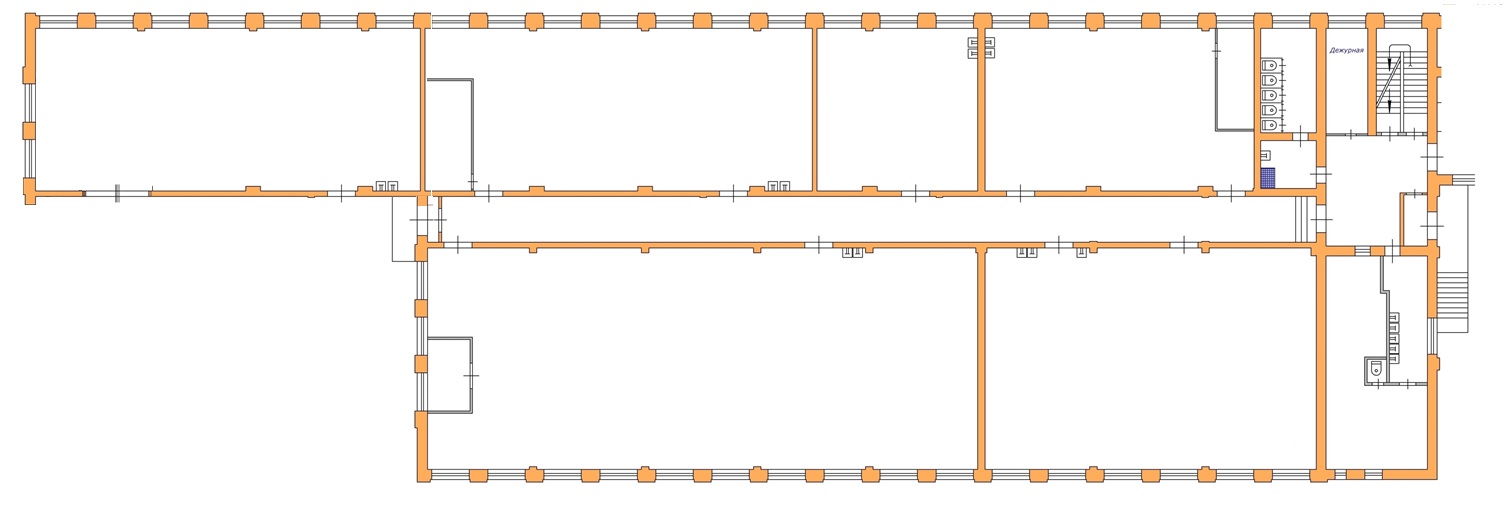        Цех по обработке листового металла                                                                                                                                                           Комната участников                                                              Комната                                                                                                                                                                  экспертов                    Полигон для испытаний                                                                                                                                    Площадка по компетенции                                                                                                      «Командная работа на производстве»    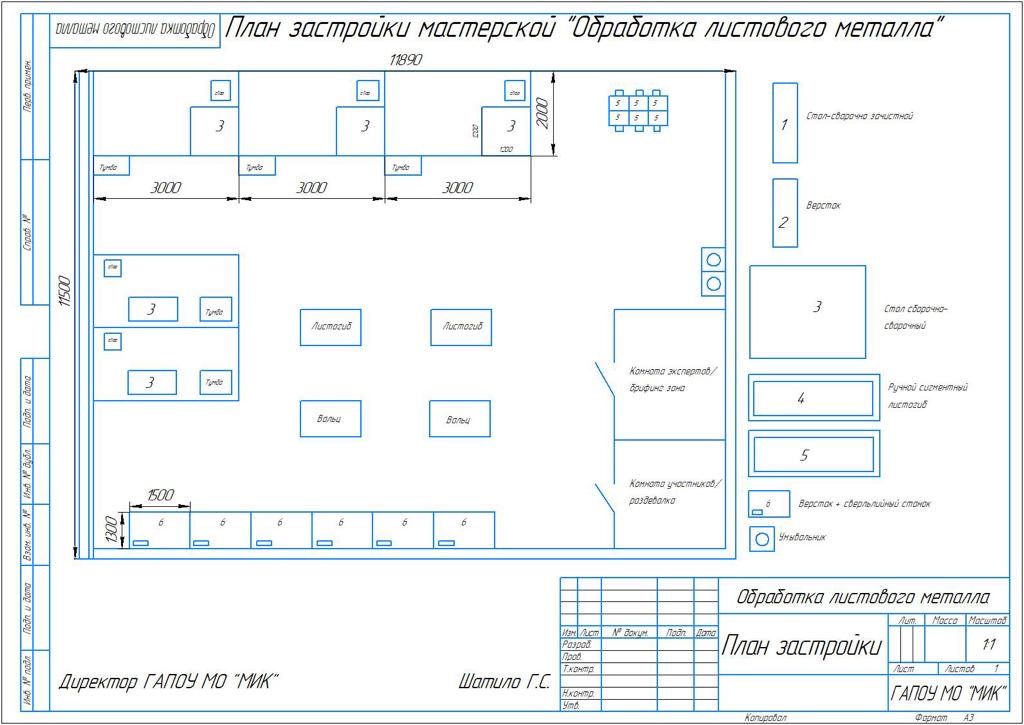 